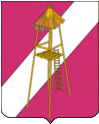 СОВЕТ СЕРГИЕВСКОГО СЕЛЬСКОГО ПОСЕЛЕНИЯКОРЕНОВСКОГО  РАЙОНА  РЕШЕНИЕ 19 декабря 2023 года                                                                                   № 201ст. СергиевскаяО передаче полномочий по осуществлению внутреннего муниципального финансового контроляВ соответствии с частью 4 статьи 15 Федерального закона от 6 октября 2003 года № 131-ФЗ «Об общих принципах организации местного самоуправления в Российской Федерации», статьями 265 и 269.2 Бюджетного кодекса Российской Федерации, Федеральным законом от 5 апреля 2013 года № 44-ФЗ «О контрактной системе в сфере закупок товаров, работ, услуг для обеспечения государственных и муниципальных нужд», Уставом Сергиевского сельского поселения Кореновского района, Совет Сергиевского сельского поселения Кореновского района р е ш и л:1. Передать с 1 января 2024 года по 31 декабря 2024 года администрации муниципального образования Кореновский район полномочия по осуществлению внутреннего муниципального финансового контроля.2. Утвердить проект соглашения о передаче полномочий по осуществлению внутреннего муниципального финансового контроля (прилагается).           3. Поручить главе Сергиевского сельского поселения Кореновского района заключить с администрацией муниципального образования Кореновский район соглашение о передаче полномочий по осуществлению внутреннего муниципального финансового контроля.4. Финансирование полномочий, указанных в пункте 1 настоящего решения, осуществляется за счет средств межбюджетных трансфертов, поступающих в бюджет муниципального образования Кореновский район из бюджета Сергиевского сельского поселения Кореновского района в объемах и в сроки, установленные Соглашением.5. Признать утратившим силу решение Совета Сергиевского сельского поселения от 12 декабря 2022 года № 161 «О передаче полномочий по осуществлению внутреннего муниципального финансового контроля».6. Настоящее решение подлежит размещению на официальном сайте администрации Сергиевского сельского поселения Кореновского района в информационно-телекоммуникационной сети «Интернет».7. Настоящее решение вступает в силу со дня подписания.ПРИЛОЖЕНИЕк решению СоветаСергиевского сельского поселения Кореновского районаот 19.12.2023 г. № 201СОГЛАШЕНИЕо передаче полномочий по осуществлению внутреннего муниципальногофинансового контроляг. Кореновск «___» _________202__ годаАдминистрация Сергиевского сельского поселения Кореновского района (далее - сельское поселение) в лице______________________________,(должность, фамилия, имя, отчество лица, уполномоченного подписывать соглашение)действующего на основании___________________________________________,(реквизиты документа, на основании которого 
подписывается соглашение)с одной стороны, и администрация муниципального образования Кореновский район в лице _____________________________________________________, (должность, фамилия, имя, отчество лица, уполномоченного подписывать соглашение)действующего на основании __________________________________________,(реквизиты документа, на основании которого подписывается соглашение)с другой стороны, именуемые в дальнейшем Стороны, руководствуясь частью 4 статьи 15 Федерального закона от 6 октября 2003 № 131-ФЗ «Об общих принципах организации местного самоуправления в Российской Федерации», в соответствии со статьями 265 и 269.2 Бюджетного кодекса Российской Федерации, статьей 99 Федерального закона от 05 апреля 2013 года № 44-ФЗ «О контрактной системе в сфере закупок товаров, работ, услуг для обеспечения государственных и муниципальных нужд» (далее - Федеральный закон №44-ФЗ), заключили настоящее Соглашение о нижеследующем.1. Предмет Соглашения1.1. Предметом настоящего Соглашения является передача администрации муниципального образования Кореновский район полномочий сельского поселения по осуществлению внутреннего муниципального финансового контроля, установленных статьей 269.2 Бюджетного кодекса Российской Федерации, частями 8 и 21 статьи 99 Федерального закона №44-ФЗ.1.2. Полномочия по внутреннему муниципальному финансовому контролю для сельского поселения осуществляет отдел внутреннего финансового контроля и контроля в сфере муниципальных закупок администрации муниципального образования Кореновский район (далее — орган контроля).2. Права и обязанности сторон2.1. Администрация Сергиевского сельского поселения Кореновского района:2.1.1 Обязуется утвердить в решении о бюджете поселения иные межбюджетные трансферты бюджету муниципального района на осуществление переданных полномочий и обеспечить их перечисление в бюджет муниципального образования Кореновский район.2.1.2. Имеет право направлять предложения о проведении контрольных мероприятий.2.1.3. Имеет право получать информацию об осуществлении предусмотренных настоящим Соглашением полномочий.2.1.4. Имеет право передать в пользование материальные средства, необходимые для осуществления предусмотренных настоящим Соглашением полномочий.2.1.5. Имеет право осуществлять контроль за осуществлением переданных полномочий, а также за целевым использованием предоставленных финансовых средств для реализации переданных полномочий.2.1.6. Имеет право требовать возврата предоставленных финансовых средств для реализации переданных полномочий в случае их нецелевого использования, а также неисполнения переданных полномочий.2.1.7. Получает отчет по результатам осуществления переданных полномочий, с учетом требований действующего законодательства.2.2. Администрация муниципального образования Кореновский район:2.2.1. Устанавливает в муниципальных правовых актах полномочия органа контроля.2.2.2. Устанавливает штатную численность органа контроля с учетом необходимости осуществления предусмотренных настоящим Соглашением полномочий.2.2.3. Имеет право получать от органа контроля информацию об осуществлении предусмотренных настоящим Соглашением полномочий.2.2.4. Имеет право использовать собственные материальные и финансовые ресурсы для осуществления предусмотренных настоящим Соглашением полномочий. 2.2.5. Обеспечивает использование средств, предусмотренных настоящим Соглашением исключительно на оплату труда с начислениями работников органа контроля и материально-техническое обеспечение его деятельности.2.3. Орган контроля:2.3.1. Своевременно, качественно и добросовестно выполняет обязанности по осуществлению полномочий, указанных в пункте 1.1. настоящего Соглашения, в соответствии с действующим законодательством.2.3.2. При осуществлении полномочий, указанных в пункте 1.1. настоящего Соглашения:проводит проверки, ревизии и обследования;направляет объектам контроля акты, заключения, представления и (или) предписания;направляет финансовым органам (органам управления государственными внебюджетными фондами) уведомления о применении бюджетных мер принуждения;осуществляет производство по делам об административных правонарушениях в порядке, установленном законодательством об административных правонарушениях;назначает (организует) проведение экспертиз, необходимых для проведения проверок, ревизий и обследований;получает необходимый для осуществления полномочий, указанных в пункте 1.1. настоящего Соглашения, постоянный доступ к государственным и муниципальным информационным системам в соответствии с законодательством Российской Федерации об информации, информационных технологиях и о защите информации, законодательством Российской Федерации о государственной и иной охраняемой законом тайне;направляет в суд иски о признании осуществленных закупок товаров, работ, услуг для обеспечения муниципальных нужд недействительными в соответствии с Гражданским кодексом Российской Федерации.2.3.3. Включает в планы своей работы контрольные мероприятия, с учетом требований действующего законодательства к тематическим направлениям. Проводит предусмотренные планом своей работы контрольные мероприятия, в соответствии с действующим законодательством.2.3.4. Имеет право проводить контрольные мероприятия совместно с другими органами и учреждениями с привлечением их специалистов и независимых экспертов.2.3.5. В случае возникновения препятствий для осуществления предусмотренных настоящим Соглашением полномочий имеет право обращаться в администрацию поселения с предложениями по их устранению.2.4. Стороны имеют право принимать иные меры, необходимые для реализации настоящего Соглашения. 3. Порядок определения и предоставления ежегодного объема межбюджетных трансфертов, необходимых для осуществления передаваемых полномочий3.1. Финансовые средства для осуществления органом контроля полномочий, указанных в пункте 1.1 настоящего Соглашения, предоставляются бюджету муниципального образования Кореновский район в виде межбюджетных трансфертов из бюджета Сергиевского сельского поселения Кореновского района тремя частями в сроки до 01 марта (не менее 1/3 годового объема межбюджетных трансфертов), до 01 июля (не менее 1/3 годового объема межбюджетных трансфертов), и до 01 октября (оставшуюся часть межбюджетных трансфертов).3.2. Объем межбюджетных трансфертов, предоставляемых Сергиевским сельским поселением Кореновского района бюджету муниципального образования Кореновский район для осуществления полномочий, указанных в пункте 1.1 настоящего Соглашения, определяется решением о бюджете поселения на 20__ год и плановый период на 20__ и 20__ годов и составляет ___________ (_________) рублей.3.3. Реквизиты для перечисления: __________________________________.3.4. Не использованные остатки средств подлежат возврату в бюджет Сергиевского сельского поселения Кореновского района. 4. Срок действия Соглашения, основания и порядок прекращения действия Соглашения4.1. Настоящее Соглашение вступает в силу с 1 января 20___ года и действует в течение одного календарного года до 31 декабря 20___ года.4.2. Настоящее Соглашение может быть расторгнуто по взаимному согласию Сторон или по инициативе одной из Сторон после предварительного уведомления другой Стороны за 2 месяца до предполагаемой даты его расторжения.4.3. Настоящее Соглашение может быть расторгнуто по решению суда по основаниям, предусмотренным законодательством Российской Федерации.4.4. Настоящее Соглашение может быть досрочно прекращено в одностороннем порядке без обращения в суд, в случае изменения федерального законодательства, в связи с которым реализация переданных полномочий становится невозможной.4.5. Уведомление о расторжении настоящего Соглашения в одностороннем порядке направляется другой Стороне в письменном виде. Соглашение считается расторгнутым по истечении __ дней с даты направления указанного уведомления.4.6. В случаях если настоящее Соглашение досрочно расторгается или прекращается по решению суда, представительные органы обеих Сторон обязаны принять соответствующие решения о досрочном прекращении, расторжении настоящего Соглашения.5. Ответственность Сторон 5.1. За невыполнение или ненадлежащее выполнение настоящего Соглашения (неисполнение полномочий) Стороны несут ответственность, предусмотренную законодательством Российской Федерации.5.2. Нарушение финансовым органом (главным распорядителем (распорядителем) и получателем средств бюджета, которому предоставлены межбюджетные трансферты) условий предоставления (расходования) межбюджетных трансфертов, если это действие не связано с нецелевым использованием бюджетных средств, влечет бесспорное взыскание суммы средств, использованных с нарушением условий предоставления (расходования) межбюджетного трансферта, и (или) приостановление (сокращение) предоставления межбюджетных трансфертов.6. Порядок разрешения споров6.1. Все разногласия между Сторонами разрешаются путем переговоров.6.2. В случае невозможности урегулирования разногласий путем переговоров спор решается в судебном порядке в соответствии с законодательством Российской Федерации.7. Заключительные положения7.1. Все изменения к настоящему Соглашению оформляются в виде дополнительных соглашений и после их подписания являются неотъемлемыми частями настоящего Соглашения. 7.2. Во всем, что не предусмотрено настоящим Соглашением, Стороны руководствуются законодательством Российской Федерации.7.3. Настоящее Соглашение составлено в двух экземплярах по одному для каждой из Сторон, имеющих одинаковую юридическую силу.7.4. Настоящее Соглашение вступает в силу после его официального опубликования (обнародования).М.П. М.ПГлава Сергиевского сельскогопоселения Кореновского района                                                                                            А.П. МозговойГлава Сергиевского сельскогопоселения Кореновского района_________________ И.О. Фамилия«__» ______________20__ годаГлава муниципального образования Кореновский район_________________ И.О. Фамилия«__» ______________ 20__ года